10/7/2022 7:08 PMWomen’s Fund El DoradoMember CelebrationRipples to WavesOctober 5th, 2023The Women’s Fund El Dorado held it’s annual membership celebration at the Forni Building celebrating the members and the contributions made to the community.  This year the theme was “Ripples to Waves”; Turning small ripples of giving into large waves of positive impact in our western El Dorado County community. The building was decorated with a bright blue color theme to emphasize their refreshed brand.  A arch made to look like a wave decorated the stage and the centerpieces were provided by the Ponderosa FFA Floral program showcasing beautiful white flowers with greenery in individually painted pots painted by the art department with waves and the new logo.   Inspiring stories was the context of the program.  Cabinet Chair, Ann Curtis and Past Chair, Emily Smith headed the program which began with a video of four members telling their stories why they love the Women’s Fund.  You can see the video on the Women’s Fund YouTube Channel at https://youtu.be/9c_9Sn4u0x0.Then Ann invited the attendees to complete a card at their tables where they can tell why they love WFED.  Also, Bill Roby, who was instrumental in helping Women’s Fund get started 16 years ago, was also celebrated.  Each Women's Fund member makes a donation (starting at $200 per year,) which is pooled together and awarded to local nonprofits in the form of substantial grants that support a wide variety of community needs. 100% of membership dollars are dedicated to funding at least $100,000 per year in various grants. It was a proud night for Women’s Fund El Dorado.  Many thanks to our members, our sponsors, our vendors and our supporters.  Women’s Fund El Dorado could not do any of this without all of you.  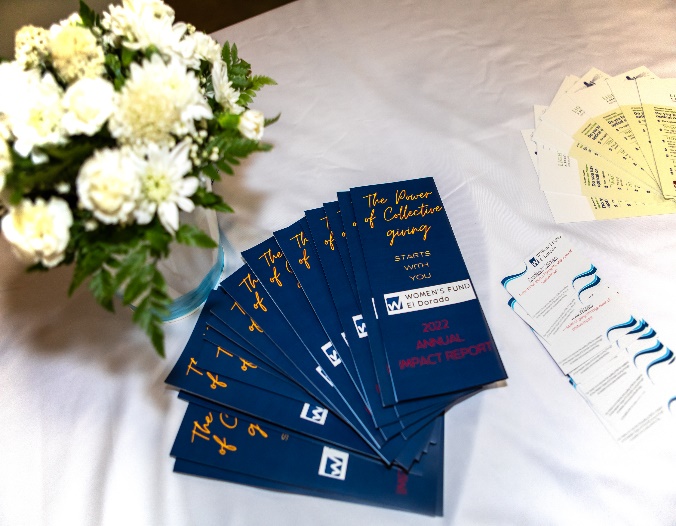 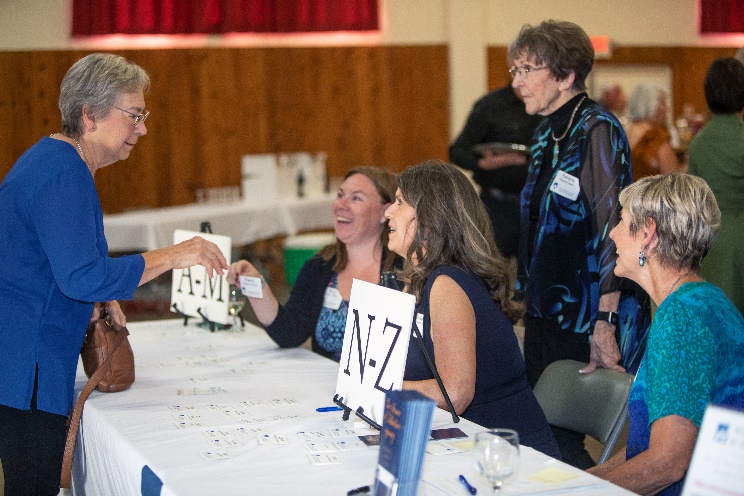 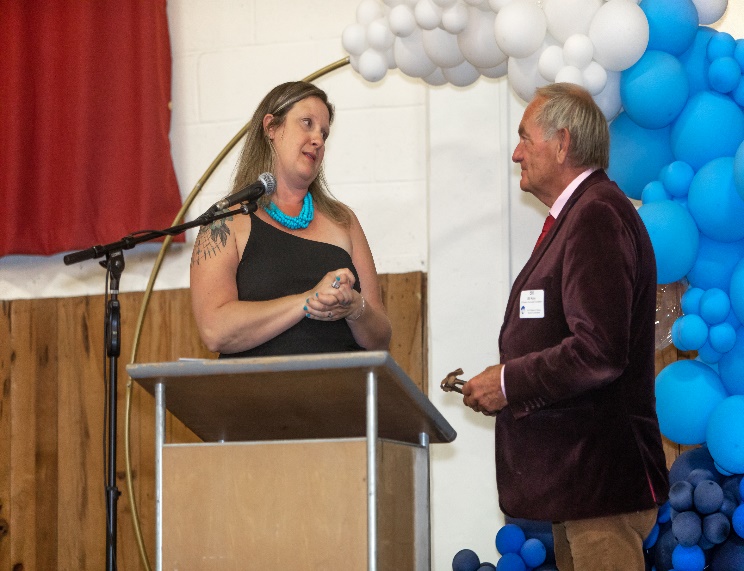 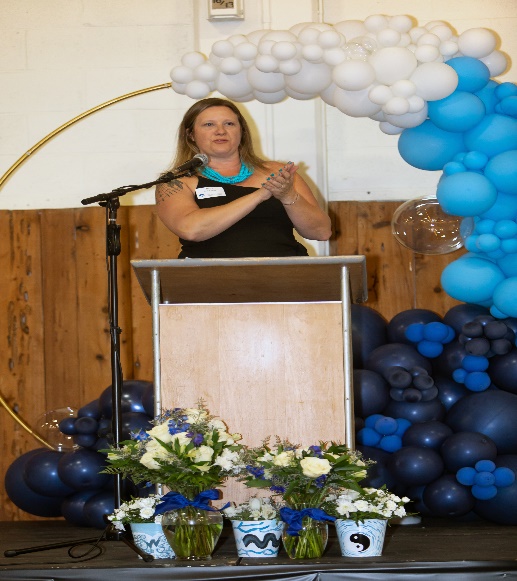 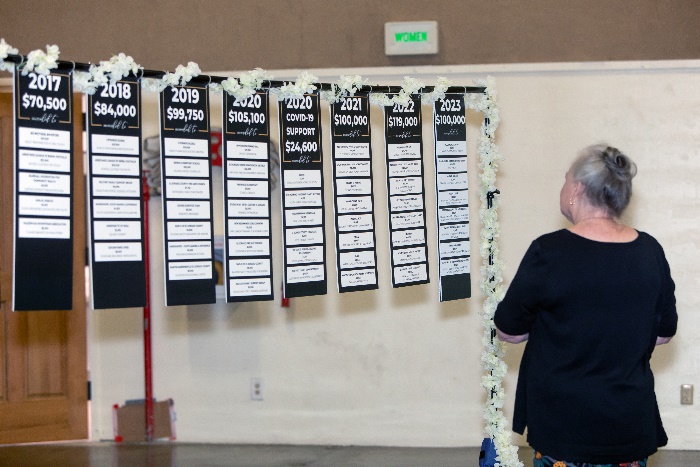 